	Western Regional Partnership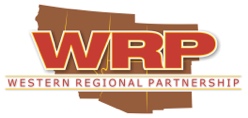 November/December 2022 UpdatesWRP sends out monthly updates on agency efforts relevant to the WRP Mission.  This includes publicly available information from WRP Partners and agency news releases, etc. to assist to create greater awareness of current WRP Partner actions.  If you have any updates you would like to share, please email that information to amyduffy@westernregionalpartnership.org.   In this edition of WRP Monthly updates:WRP UpdatesRelease of 2022 WRP Report 2022 WRP Report titled, “Building Resilience in the West for America’s Defense, Energy, Environment and Infrastructure through Enhanced Collaboration among Federal, State and Tribal Entities.” This report addresses the priority approved by the WRP Principals at their November 2019 Principals’ Meeting, focused on Building Resilience in the West for America’s Defense, Energy, Environment and Infrastructure through Enhanced Collaboration among Federal, State and Tribal Entities. To explore the adopted priority more fully, a brief survey was conducted with WRP leadership after the 2019 WRP Principals’ meeting, which identified four deep-dives:The WRP Deep-Dive teams were made up of predominately key federal, state, and tribal leaders. A significant strength of WRP is the forum it provides for ideas to be discussed and shared in a non-threatening way and enhance situational awareness among agencies. They have worked tirelessly and held regular calls to further delve into issues, listen to other subject matter experts share their latest efforts and actions, and from that develop this report with its findings.There are many commonalities among the deep-dives including:The importance of early detection (of the issue) and partnerships in place to work collaboratively. Communication and collaboration remain a priority.The West contains many significant resources – and needs.Many new policies are being quickly adopted yet there can be policy gaps to knowledge, (i.e., technology can move faster than government funding and action). Policy tends to be behind knowledge and infrastructure. Funding has increased significantly, but it can be difficult to leverage and have the necessary capacity/resources to take full advantage of the new resources.Aging infrastructure concerns face all four of the deep-dives.Impact of more drought, wildfire, extreme heat. There are needs to be more creative and proactive in capturing water and using data to assist policies.Cyber and its far-reaching impacts. There is a need to implement cyber resilience solutions across all sectors including water, energy, airspace and disaster.All agencies are facing great challenges and need to collaborate more fully with state, federal, and tribal entities. This report documents the in-depth analysis, sharing of information and recommendations by the four WRP deep-dives. 2022 Western Regional Partnership Principals’ Meeting - Brief Meeting SummarySenior leaders from state, federal and Tribal agencies gathered December 8-9 for the 2022 Western Regional Partnership’s (WRP) Principals’ Meeting in Phoenix, Arizona. This was the first in-person WRP Principals’ Meeting since November 2019 and was considered a great success. Before the WRP Principals’ Meeting officially kicked-off, DoD members met to share updates and coordinate on regional challenges and opportunities.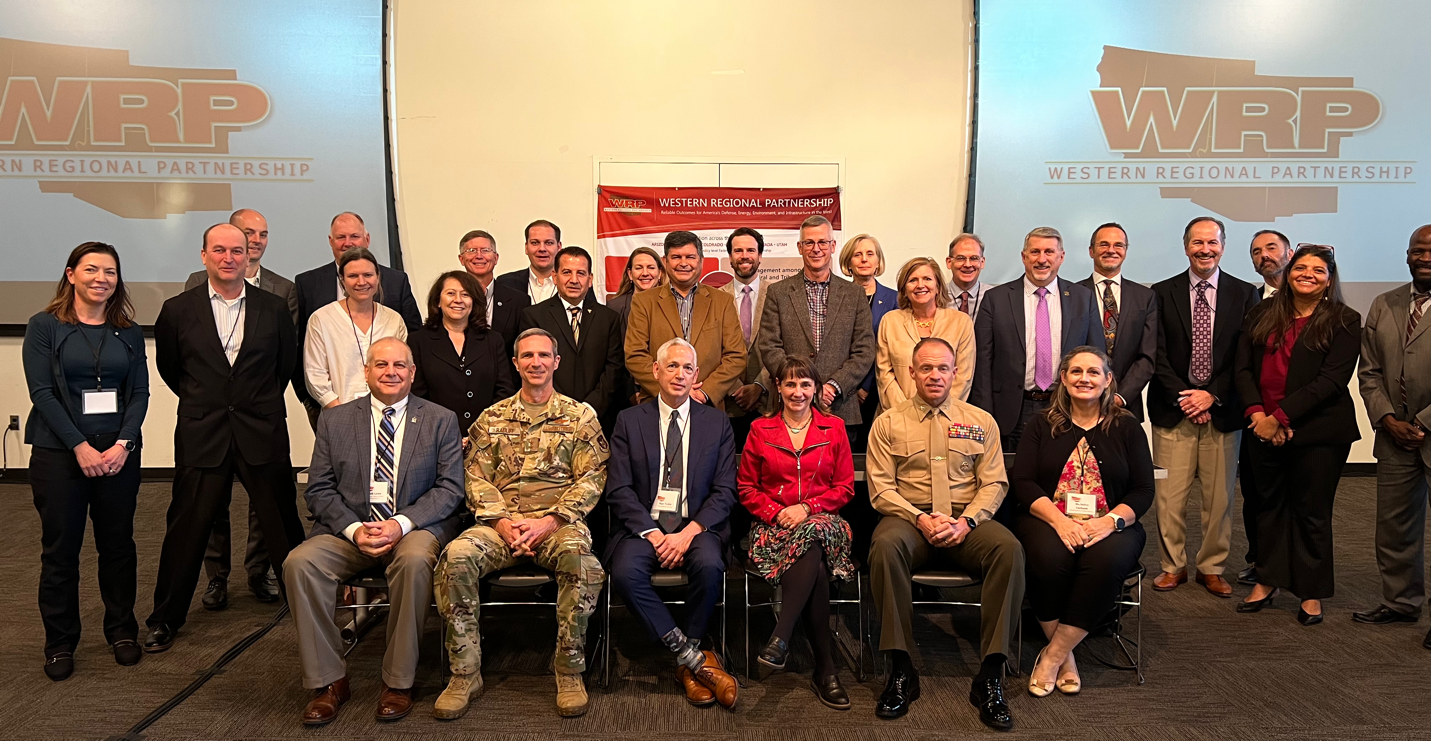 WRP Co-Chairs Mr. Ron Tickle, Deputy Assistant Secretary of Defense for Real Property and Mr. Gary Harter, Executive Director, Utah Department of Veterans & Military Affairs (representing the Honorable Spencer Cox, Governor of Utah) welcomed the 137 senior policy-level leaders and supporting staff in attendance. Posting of the Colors was performed by Coolidge Marine Corps JROTC. The Tribal Blessing was by Grandmother Pershlie “Perci” Ami, member of the Hopi/Tewa Tribe. Arizona welcoming remarks were provided by Mr. Buchanan Davis, Natural Resources Policy Advisor, Office of the Arizona Governor. An overview of WRP was provided by WRP Steering Committee Co-Chair Mr. Scott Morgan, Chief Deputy Director, California Governor's Office of Planning & Research. WRP Principals shared highlights on their respective agency’s efforts relevant to the WRP region and its partners. The featured WRP Partner Highlight was a Conversation with DoD Leaders on 2022 National Security Strategy, DoD Ranges/Infrastructure, Sustainability, and Future Weapons Platform.  This discussion was moderated by Mr. Ron Tickle with Major General Bryan Radliff, Commander, 10th Air Force; Rear Admiral Brad Rosen, Commander, Navy Region Southwest; and Mr. Jeff Jennings, Deputy to the Commanding General, Fort Huachuca.Throughout the meeting, Principals were updated on accomplishments detailed in the 2022 report on Building Resilience in the West for America’s Defense, Energy, Environment and Infrastructure through Enhanced Collaboration among Federal, State and Tribal Entities. The bulk of the meeting was focused on the WRP’s deep-dives through the following plenary sessions:Resilient Energy InfrastructureWater SecurityResiliency of AirspaceDisaster Mitigation Remarks were also provided by Ms. Tanya Trujillo, Assistant Secretary for Water and Science, U.S. Department of the Interior and Mr. Michael Brain, Deputy Commissioner, Bureau of Reclamation.At the business session, the Principals adopted the 2023-2024 priority “Enhancing Resilience to Avoid Cascading Disaster.” Principals are asked to respond to the accompanying survey by January 31, 2023 to identify areas of commonality for WRP focus to support WRP Partners’ efforts. A minor change to the WRP Charter and the Vision/Mission Document was reaffirmed. The 2023-2024 WRP SC leadership was selected (State: Scott Morgan and DoD: Rob Rule). The WRP Tribal Engagement Committee was formally stood up, thereby sunsetting the Tribal Engagement Temporary Working Group. The WRP Sentinel Landscape Temporary Working Group was created to explore opportunities to address western issues through the Sentinel Landscapes Partnership’s mission. The next WRP Principals’ Meetings will take place in Colorado in May 2024, and subsequent meetings will take place annually thereafter in May. Attendees were encouraged to read the 2022 Report given all the significant information and resources captured in that document and to sign up for a WRP account at wrpinfo.org to receive future WRP updates. The Hanson Scott Leadership award was bestowed upon Dr. Melanie Barnes, State Director, Bureau of Land Management - New Mexico, and Mr. Astor Boozer, Regional Conservationist – West, USDA - Natural Resources Conservation Service.During closing remarks Mr. Tickle noted that the presenters during the two days did an excellent job and that it was evident much work had been done since the last WRP Principals’ Meeting. He encouraged everyone to keep up the great work until the next meeting.News articles from the meeting:Resiliency of Airspace Discussed as Part of Successful WRP Principals’ MeetingThe Western Regional Partnership  (WRP) has released a report on how collaboration among federal, State, and Tribal organizations can build resilience for America’s defense, energy, environment, and infrastructure. The report has a section on water security, developed with DWR participation, that includes resource management strategies from the California Water Plan. The WRP provides a collaborative framework to identify common goals and emerging issues in Arizona, California, Colorado, Nevada, New Mexico, and Utah.WRP Job Opening - - WRP Administrative Coordinator IThis position will provide administrative support to the Western Regional Partnership (WRP) and the WRP Coordinator. This position is grant funded and administered through Texas A & M. This is a new position to help augment WRP Efforts. This position is remote (meaning no location requirements). We are looking for someone with bachelor’s degree or equivalent combination of education and experience plus an additional two (2) years of related experience. Preferred Experience includes working with: Federal, state, or Tribal entities; managing multiple projects and initiatives with varying subjects, timelines, and milestones; and developing informational materials to ensure understanding across diverse audiences. The job link is available here: https://tamus.wd1.myworkdayjobs.com/en-US/AgriLife_Research_External/job/Administrative-Coordinator-I_R-056352WRP Tribal Engagement Committee Please join the WRP Tribal Engagement Committee for a call call on Friday, January 27th from 10:00 to 11:30 am Pacific. On this call there will be Cybersecurity and Infrastructure Security Agency (CISA) Tribal Emergency Communications Program Overview presentation by Jessica Kaputa and Laura Goudreau, CISA. Please click here to RSVP.EnergyFederal Updates EPA and Army Finalize Rule Establishing Definition of WOTUS and Restoring Fundamental Water Protections. More information, including a pre-publication version of the Federal Register notice and fact sheets, is available at EPA’s “Waters of the United States” website.Federal Energy and Water Management:  Agencies Report Mixed Success in Meeting Efficiency Requirements, and Additional Data Are Needed  GAO-23-105673, December 15Offshore Oil and Gas:  Strategy Urgently Needed to Address Cybersecurity Risks to Infrastructure GAO-23-105789, October 26DOESustainable Development of Hydropower GrantDOE Projects Will Accelerate Deployment of Small- and Medium-Sized Wind Turbines Across U.S. DOE Announces $23 Million to Fund Research and Development to Decarbonize Water Resource Recovery FacilitiesDOE Announces Over $15 Million to Drive Down Costs of Geothermal DrillingDOE Announces $45 Million From Bipartisan Infrastructure Law to Support Resilient and Efficient Building Energy CodesDOE Announces $750 Million to Accelerate Clean Hydrogen TechnologiesStronger Supply Chain Links to a Clean Energy FutureThe Bioenergy Technologies Office recently performed major upgrades to the content, appearance, and useability of its longstanding Interactive Integrated Biorefinery (IBR) Map.Compact Wind Turbines Could Support Disaster Relief and Military MissionsSolarAPP+ Rips Red Tape Off Approval Process for Rooftop Solar Panels$550 Million Energy Efficiency and Conservation Block Grant Program. Notice of Intent. Tribal allocation available; applications to open in Jan. 2023DOE announced $43 million for 23 research projects across 19 states, the District of Columbia, and Puerto Rico to help communities improve energy planning, increase grid resilience, and restore power after disasters. The projects are funded through two programs—Renewables Advancing Community Energy Resilience and Energyshed—and will advance innovative approaches to community energy planning and help build data-driven tools to help communities shape their energy future.DOE Announces Funding for More Than 2,700 Eligible States, Local Governments, and Indian Tribes Through the Energy Efficiency and Conservation Block Grant Program. To view the EECBG Program NOI, please visit: Financial Opportunities: Funding Opportunity Exchange. To learn more about the EECBG Program, visit DOE’s webpage on the Energy Efficiency and Conservation Block Grant Program.Grid Resilience Innovation Partnership Programs. To enhance grid flexibility and improve the resilience of the power system against growing threats of extreme weather and climate change.  Due: Varies by program. Learn moreDOE Announces Nearly $74 Million To Advance Domestic Battery Recycling And Reuse, Strengthen Nation’s Battery Supply ChainA First-Of-Its-Kind Document Helps Establish Guidance for U.S. Offshore Wind EnergyRapidly Deployable Wind Turbines Could Support Military Operations and Disaster ReliefDOE Issues Notice of Intent to Fund Research and Development to Decarbonize Water Resource FacilitiesDOISecretary Haaland announces new steps to accelerate solar energy development on public lands in the WestSecretary of Interior Deb Haaland visits Arizona solar power project siteDOI-BLMSecretary Haaland Announces New Steps to Accelerate Solar Energy Development on Public Lands in the Westlink to a prepublication version of the Notice of Intent for the solar programmatic EIS effort.BLM National Renewable Energy Coordination Office is releasing its Solar Energy Permitting and Program Resources website to provide a clearinghouse of updated information related to solar energy permitting on federal public lands.BLM invites public input on proposed transmission line improvements in southern CaliforniaBLM Requests Public Input on Revised Greenhouse Gas Leasing AnalysisState UpdatesAZ: Arizona Corporation Commission approves daytime solar EV charging planCAFirst-ever California offshore wind auction nets $402M — so farThe States Leading on Energy Efficiency Policy California Energy Commission announced the approval of a $31 million grant for Indian Energy to deploy a 60 megawatt-hour long-duration energy storage battery system that will provide 100 percent renewable back-up power to sustain critical operations for the Viejas Tribe of Kumeyaay Indians in the event of a grid emergency. This is the largest energy-related grant to a tribal government in the state’s history.California Net Metering Proposal Withdrawn: California regulators today withdrew a proposal, widely opposed by the solar industry, that would have reduced compensation to residential solar users for selling their excess electricity back to the grid.Tribal UpdatesFor Native American tribal governments or organizations: To install clean energy generating systems and energy efficiency measures for Tribal Buildings, deploy community-scale clean energy generating systems or energy storage, or install integrated energy system(s) for autonomous operation. Due: February 9, 2023  Learn moreFor Native American tribal governments or organizations: To provide electric power to Tribal Buildings, which otherwise would be unelectrified, by deploying integrated energy system(s) or energy infrastructure. Due: February 23, 2023 Learn moreRegionalWhy a Power Line Project Can Take 14 Years to Permit The California Independent System Operator (ISO) Board of Governors has approved TransWest Express LLC’s application become an ISO participating transmission owner and to join the ISO’s balancing authority area.NERC released its Long-Term Reliability Assessment yesterday, and the bottom line was basically this: Extreme weather is increasingly challenging reliability of the bulk power system, and operators, utilities, and policymakers should be careful to weigh the environmental benefits of replacing coal, gas, and nuclear generation with renewables against the reliability risks associated with the grid transformation.Resilience of the U.S. Electric GridHow Do Floating Wind Turbines Work? Work starts next year on line sending New Mexico wind power to Arizona New Mexico backs 3.5GW SunZia US wind projects - Windpower Monthly SunZia Wind Transmission Project Gains Key Arizona Commission Approvals SunZia Southwest Transmission Project nears regulatory finish line - Albuquerque Journal Pattern Energy's SunZia Transmission Project Receives Key Approvals in Arizona and New Mexico Regulatory approval for SunZia Transmission paves the way for a Southwest renewable ... Pattern's USD-8bn SunZia projects progress through permitting - Renewables Now After key approvals, construction on massive wind farm on pace to begin next year Natural ResourcesFederal UpdatesWednesday Top of the Scroll: Senators urge Agriculture secretary to help Western states in ’22-year mega-drought’The Symbiosis Between Land Conservation and Military Mission in the Fort Huachuca Sentinel Landscape. Deputy to the Commanding General at Fort Huachuca Jeff Jennings details his experience with the Sentinel Landscapes Partnership. Read the full interview [https://www.repi.mil/Portals/44/Documents/Sentinel%20Landscapes/Newsletters/Sentinel%20Landscapes%20Partnership%20Interview_21NOV22.pdf].Sentinel Landscapes Partnership Newsletter: Fall 2022 EditionDepartments of the Interior, Agriculture advance mining reforms aimed at protecting and empowering Tribal communitiesDOIInterior Department strengthens Tribal Consultation policies and proceduresPresident Biden’s Bipartisan Infrastructure Law to Conserve Ecosystems Across the Country Biden-Harris Administration joins National Fish and Wildlife Foundation, private partners to announce $91 million in America the Beautiful Challenge grants$210 million in funding for projects that will add water storage and increase water security in five Western states. The funding includes three California projects: $25 million for the B.F. Sisk Dam Raise and Reservoir Expansion Project, $30 million for the Sites Reservoir Project, and $82 million the second phase of the Los Vaqueros Reservoir Expansion Project.DOI-BLMBureau of Land Management Releases Policy to Support Habitat Connectivity on Public LandsAvantus partners with state and federal agencies to protect 215,000 acres of critical California habitat and wildlifeHabitat Connectivity on Public Lands - Purpose: This Instruction Memorandum (IM) helps BLM fulfill aspects of its multiple use and sustained yield mandate by ensuring habitats for native fish, wildlife, and plant populations are sufficiently inter- connected. As part of that work, this policy directs the BLM state offices to consult with state fish and wildlife agencies and Tribes to assess habitat connectivity in order to manage as best as possible for intact, connected habitat.DOI-USFWSU.S. Fish and Wildlife Service Launches Center for Pollinator ConservationUSFWS awards $6.5 million nationwide in funds for Endangered Species Care, including $2.6 million in California. Learn more87 FR 73971 - Endangered and Threatened Wildlife and Plants; Endangered Species Status for the Dixie Valley Toad Federal Register. Rules and Regulations. Final rule. RIN 1018-BG21. Friday, December 2, 2022.EPAOn December 9, EPA along with other federal agencies, released their annual Sustainability Plans, to mark the first year of Executive Order (EO) 14057 on Catalyzing America’s Clean Energy Industries and Jobs Through Federal Sustainability.EPA released “A Year of Progress Under EPA’s PFAS Strategic Roadmap,” which underscores key actions taken by the agency during the first year of implementing the PFAS Roadmap. EPA is implementing a whole-of-agency approach, advancing science, and following the law to safeguard public health, protect the environment, and hold polluters accountable.USDA-USFSBenefits of wilderness report now available. Wilderness is a culturally constructed concept that evolves over time with changes in socioeconomic, technological, demographic, and political conditions. This report provides up-to-date knowledge on societal benefits and ecosystem service values provided by wilderness and associated wildlands. To view the report visit, USFS web page.Forest Service is making more than $20 million in grants available to protect water and increase wood processing capacity. The funds include $8 million to help states and Tribes establish programs that protect water resources during forest-related operations. Another $12.5 million is available to improve facilities that purchase and process byproducts from forest restoration projects.  USDA-NRCSUSDA is announcing fiscal year 2023 assistance opportunities for agricultural producers and private landowners for key programs, such as the Environmental Quality Incentives Program (EQIP), Conservation Stewardship Program (CSP), Agricultural Conservation Easement Program (ACEP), Regional Conservation Partnership Program (RCPP).USACEA draft environmental impact statement (EIS) for the Delta Conveyance Project has been released by the U.S. Army Corps of Engineers (USACE). Public comments on the draft will be accepted through Tuesday, Feb. 14.State Updates AZArizona is looking for new water from toilets to damsGovernor Ducey and Arizona State University announce Arizona Water Innovation InitiativeBrenda Burman, who served as Commissioner of the US Bureau of Reclamation between 2017 and 2021, will replace Ted Cooke as General Manager of the Central Arizona Project (CAP) on January 6, 2023.CACalifornia looking at water recycling to extend Colorado River supplyLocal, State and Federal Agencies to Partner in Feasibility Study for Long-Term Restoration of the Salton Sea. The Draft Salton Sea Long-Range Plan was developed with support from Tribal leadership, community-based organizations, and local, state, and federal agencies.California approves roadmap for carbon neutrality by 2045Drought emergency declared for all Southern CaliforniaFederal Managers warn that water will be in short supply in CaliforniaGovernor Gavin Newsom joined Oregon Governor Kate Brown, U.S. Secretary of the Interior Deb Haaland, Congressman Jared Huffman and leaders of the Yurok and Karuk tribes on Thursday to celebrate final approval of a transformative dam removal project that will revitalize nearly 400 miles of the Klamath River and tributaries. The celebration marked the final approval by the Federal Energy Regulatory Commission for a plan to remove four dams on the Klamath River in California and Oregon and address fish populations, river health and Tribal communities and cultures. The Department of the Interior also announced that four Tribal water projects in the Klamath River Basin will receive $5.8 million to restore aquatic ecosystems to improve the resilience of habitats and mitigate the effects of ongoing drought.The California Department of Fish and Wildlife is making more than $200 million in funding available for multi-benefit projects that promote ecosystem restoration and protection. The funding will be distributed among projects that enhance salmon resiliency, promote nature-based solutions, or address the effect of climate change. Applications can be submitted using a new online portal.Nearly 20% of California water agencies could see shortages if drought persistsThe latest round of grant funding from DWR includes more than $86 million for work that will build water resilience for millions of Californians. Of the total, $44 million will go to 23 projects under the Small Community Drought Relief Program (SCDRP). The projects (listed under “SCDRP Phase 9”) will provide new wells, construct pipelines, increase storage, and support efforts to increase water supply reliability. DWR is also awarding $42 million in grants through the Integrated Regional Water Management Programs. The funding will cover 14 projects that directly support Tribes and disadvantaged communities.Multi-benefit projects in the Delta will receive a boost thanks to the approval of $10.8 million in grants by the Sacramento-San Joaquin Delta Conservancy Board.The next DWR Flood-Manage Aquifer Recharge (Flood-MAR) program Lunch-MAR webinar will feature a look at the Bring Back the Beaver Campaign. Kate Lundquist of the Occidental Arts and Ecology Center’s WATER Institute will explain the effort to uncover obstacles, identify solutions, and implement beaver restoration treatments. The Lunch-MAR webinar will be Wednesday, Dec. 7.2022 Scoping plan for Achieving Carbon NeutralityIn September, California State Parks and the Yurok Tribe signed a Memorandum of Understanding (MOU) to establish a collaborative approach to the management, preservation, and interpretation of cultural and natural resources within.Tribal UpdatesThe Tribal Research Team for California’s Fifth Climate Change Assessment has released the public review draft for the first round of funding under the Tribal Research Grant Program. The program will award $3.65 million to Tribes and Tribal organizations to address Tribal research needs and climate-change questions. The comment period on the draft document closes on Wed. Feb. 1.Through a Memorandum of Understanding (MOU) between the Native American Fish & Wildlife Society (NAFWS) and U.S. Fish & Wildlife Service (Service), NAFWS Members and Member Tribes will now have access to more than 20,000 professional and scientific journals, a growing collection of 9,000 books and eBooks, and the Service’s gray literature through the National Conservation Training Center's Conservation Library. Read the press release.Biden-Harris Administration Announces News Steps to Strengthen Tribal Co-Stewardship of Public Lands and WatersThe Water & Tribes Initiative, with support from the Colorado River Sustainability Campaign, published a report in November on “Enhancing Tribal Water Management Capacity in the Colorado River Basin: A Baseline Assessment.”Indigenous fire management and cross-scale fireclimate relationships in the Southwest United States from 1500 to 1900 CEStrengthening Tribal Consultation RequirementsWhite House Releases First-of-a-Kind Indigenous Knowledge Guidance for Federal AgenciesBiden commits to protect Nevada sacred tribal lands as administration moves forward with new national monumentEPA Announces Proposal to Protect Tribal Reserved Rights in Water Quality Standards and Best Practices for Tribal Treaty and Reserved RightsFish & Wildlife News - Nov. 30, 2022 -Working With TribesNAFWS have a lot of funding opportunities coming in now. Many are related to their 2022 National Initiatives - Wildlife Health, Tribal Wildlife Corridors, and Climate Change. Please read up on them and share with your networks. These opportunities are all listed at https://www.nafws.org/resources/funding/ and this list is updated continually. Drought.gov Launches New Map Feature for Tribal NationsThe National Register of Historic Places is seeking comments on its revised "National Register Bulletin 38: Guidelines for Evaluating and Documenting Traditional Cultural Properties" (TCP Bulletin). This publication provides guidance for identifying, evaluating, and documenting traditional cultural places (TCPs) that are significant in American history, architecture, engineering, archeology, and culture, at local, state, and national levels of significance. The deadline for submitting comments is April 30, 2023. The NPS will engage in formal government-to-government consultation with Native American Tribes, Native Hawaiian Organizations, and Alaska Native Corporations, and conduct a series of public webinars tailored to a variety of audiences. Regional UpdatesThe West Considers More Reservoirs and AquifersPlanning for Dry Times: The West Considers More Reservoirs and AquifersThe Water Education Foundation released an article on December 9, titled “As Colorado River Flows Drop and Tensions Rise, Water Interests Struggle to Find Solutions That All Can Accept,” detailing the ongoing efforts to manage water shortages in the Colorado River Basin. Also in November, the Sonoran Institute released their latest Living River report, “A Living River: Charting Santa Cruz River Conditions Nogales Wash to Amado.” It follows an earlier report on Santa Cruz River conditions in Tucson and Marana. Both reports are available in English and Spanish.  The US Water Alliance released a new report in October, “The Path to Universally Affordable Water Access: Guiding Principles for the Water Sector.”A New Model for Conserving Wildlife Migrations on Private Lands 2022 America the Beautiful Challenge Recipients Announced. NFWF recently announced the recipients for the 2022 America the Beautiful Challenge.  The REPI Program contributed funding towards a project in the Fort Huachuca Sentinel Landscape in Arizona and co-funded a project in the Georgia Sentinel Landscape with the U.S. Fish and Wildlife Service.  Both projects align with the core focal areas for the America the Beautiful Challenge by protecting open, natural landscapes outside installations and improving installation resilience to climate change through prescribed burns, hazardous fuels reduction, and other wildfire management practices. Read NFWF's full announcement [https://www.nfwf.org/media-center/press-releases/nfwf-federal-agencies-and-private-partners-announce-91-million-grants-america-beautiful-challenge]. Read the REPI-America the Beautiful Fact Sheet [https://www.repi.mil/Portals/44/Documents/Resilience/Complementary%20Programs/2022_NFWF_AmericatheBeautiful_Factsheet_20221107.pdf].Urban Foresters Want to Carve Felled Trees Into Chairs Instead of ChipsWeather Networks Help States Face Climate ThreatsWestFASTDecember WestFAST Newsletter is attached and posted to the WSWC website: NASA Launches International Mission to Survey Earth’s Water; EPA and Army Finalize Rule Establishing Definition of WOTUS and Restoring Fundamental Water Protections; Water “bank account” Running Low in Agricultural Areas of Nevada; and more. November WestFAST Newsletter is posted to the WSWC website: Bipartisan Infrastructure Law investments combine science and technology to track biological threats in US waters; Megadroughts in the Common Era and the Anthropocene; 5 Things to Know About How SWOT Will Look at the World’s Water; and more.WRRCThe stunning decline in Lake Powell water levels has precipitated renewed debate on the lake’s future. More Info  Lake Powell Conditions  Tony Davis Article #1  Tony Davis Article #2WRRC Weekly Wave – December 16, 2022WRRC Weekly Wave – December 9, 2022Weekly Wave- December 2, 2022Two new publications have recently been released, featuring work from WRRC staff. Transboundary Aquifers – Challenges and the way forward, was published by the United Nations Educational Scientific Cultural Organization (UNESCO). Read MoreThe Colorado River Basin’s water and energy problems are well chronicled in studies and news reports. With the Colorado River’s low flows extending more than two decades and drawdown of water from Lakes Powell and Mead, water in storage is at historic lows. Read MoreMilitary Readiness, Homeland Security, Disaster Preparedness and AviationMilitary ReadinessDoDMilitary and defense spending drive $56 billion in economic activity in San Diego, California, with more than 360,000 jobs in San Diego County directly or indirectly related to defense, according to a new economic impact report, The San Diego Union-Tribune reportedNational Wildfire Coordinating Group Welcomes DoD"The Decisive Decade": Remarks by Secretary of Defense Lloyd J. Austin III at the Reagan National Defense Forum (As Delivered)Department of Defense Releases Zero Trust Strategy and RoadmapHere’s all the military planes that keep falling short on readinessNow Online: America’s Defense Communities MagazineREPIDoD Releases 2022 National Defense Strategy. In October, DoD released the unclassified version of the 2022 National Defense Strategy (NDS). In addition to the NDS, DoD released the public versions of the Nuclear Posture Review and the Missile Defense Review for the first time. Producing the documents together, said Secretary of Defense Lloyd J. Austin III, ensured tight linkages between DoD strategy and resources. "By weaving these documents together, we help ensure that the entire department is moving forward together, matching our resources to our goals," Austin said. "The strength and combat credibility of the joint force remains central to integrated deterrence." The 2022 NDS sets the Department's strategic direction and priorities for the Joint Force, identifying how the U.S. military will meet growing threats to national security interests and a stable and open international system. The 2022 NDS identifies four top-level defense priorities that the Department must pursue to strengthen deterrence, including defending the homeland; deterring strategic attacks against the United States, Allies, and partners; deterring aggression; and building a resilient Joint Force and defense ecosystem. The NDS also identifies three ways in which the Department will achieve its priorities – integrated deterrence, campaigning, and building enduring advantage. The Department is also working with industry partners to strengthen supply chains within the defense industrial base and tackle climate change's dangers, including ensuring that the military can continue to operate in hotter and harsher environments. As changes in global climate transform the context in which DoD operates, the 2022 NDS reaffirms its commitment to addressing climate vulnerabilities. By working with industry partners to strengthen supply chains within the defense industrial base and tackling the dangers of climate change, DoD can ensure that the military can continue to operate within these environments. For information on the strategic reviews or to download a copy of the 2022 NDS, visit [www.defense.gov/National-Defense-Strategy/].REPI Program Newsletter | December 2022 EditionUSAFUS Air Force sees 5G as one of many connectors on future battlefieldsAir Force conducts first launch of prototype hypersonic missileThe Air Force is trying out a new kind of tanker: its C-17 cargo planeAir Force Unveils New B-21 Stealth Bomber After Seven Years in the Making What is the future of Air Force fighter drones?Air Force flies new tanker for 36 hours straightCan the Air Force train new pilots without planes?ArmyNo more Army helicopters? See what’s replacing Black Hawks, ApachesArmy Chooses Bell V-280 to Replace Its Black Hawk HelicoptersNational Wildfire Coordinating Group Welcomes DoD > U.S. Department of Defense > ReleaseUS Army air defense planners take on rising drone threatsNavyHow many ships? Lawmakers set to establish independent commission to study Navy’s structureWhat’s ahead for Navy unmanned underwater vehicle programsThe Navy wants to turn submarines into ‘UUV motherships’USMCHere’s the new Marine Corps strategy for training future troopsMarine Corps’ 247th birthday message emphasizes toughness, lethalitySpace ForceSpace Force official: We need the Commerce Department’s space traffic office to be successfulHomeland Security/Disaster Preparedness2022 Year in Review: DHS Responded to Wide-Ranging Threats and Challenges, Built Capacity for the FutureFEMA2022 National Preparedness Report reveals the impacts that climate change and associated natural disasters continue to have on emergency management capabilities and communities across the country.FEMA is Offering Direct Technical Assistance to All Communities – Sign Up Now!FEMA Obligates $10.28 Million Through Swift Current InitiativeFEMA issued an Information Bulletin No. 482, titled “Expedited Period of Performance Extension Process for Certain Fiscal Year 2020 Preparedness Grants.”One Year Later: Biden-Harris Administration, FEMA Highlight Progress Made Through Bipartisan Infrastructure Law for More Resilient NationFEMA joined the U.S. Department of Energy’s Argonne National Laboratory (Argonne) and AT&T to announce the launch of the Climate Risk and Resilience Portal (ClimRR). The portal provides free access to cutting-edge science for climate projections to help improve United States preparedness for future climate extremes. ClimRR uses climate science modeling that is among the most sophisticated methodologies worldwide. Climate projections from ClimRR can be overlayed with community and infrastructure information sourced from the Resilience Analysis and Planning Tool (RAPT).CyberWhy Neighboring States and Localities Should Collaborate on Cybersecurity FERC Chairman Wants to Update Cybersecurity Requirements DOD Cybersecurity:  Enhanced Attention Needed to Ensure Cyber Incidents Are Appropriately Reported and Shared GAO-23-105084, November 14Pentagon to unveil zero-trust cyber strategyFCC Proposes to Strengthen Cybersecurity of Emergency Alert SystemsWildfire2021 JFSP Progress ReportDOI announces $228 million for wildfire mitigation and resilience from BILThe economic value of fuel treatments: A review of the recent literature for fuel treatment planningWill western U.S. burn scars recover?The Society of American Foresters develops resource on proforestationHow States Can Manage Rising Wildfire CostsHow Can States Better Budget for Wildfires?Wildfires are Burning an Ever-larger Hole in State Budgets USFSU.S. Forest Service uses Utah trees to reforest areas impacted by climate change  CAFrom California: CAL FIRE seeks to engage public about building fuel breaks in coastal communities By the numbers: California’s mild 2022 wildfire seasonWhy California wildfires burned far less this yearWildfire weapon: California aims to ignite 400,000 acres a yearCOFrom Colorado: Deputy Secretary Beaudreau announces $228 million for wildfire mitigation and resilience from Bipartisan Infrastructure LawNVFrom Nevada: Fire weather extremes make prescribed burns riskier, but more essential than everAviationGAO to Pentagon: Get your tactical aviation plans in lineAir taxis offer net-zero aviation optionNASAO Urges USDOT/FAA to Improve IIJA ImplementationTRB's National Aviation System Planning SymposiumAirports Across U.S. Receive FAA Funding to Tackle Winter WeatherAircraft deliveries overpower headwinds; FAA extending aircraft registration periodGroup Says C-Band Restrictions Threaten 5G Access For Homes Near AirportsAviation, Telecom Again At Odds Over 5GAviation technology key to sustainabilityGrass biofuel could support sustainable aviationTSA administrator says new cyber requirements in the works for aviation industryDrone monitors chemical plumes, researchers sayAOPA, others call for 5G mitigation through 2023Aviation Coalition Asks FAA for More Time on 5G RetrofitsGovernor Polis and Burrell Aviation Announced $110 Million Investment for COS Airport ProjectmagniX Powers First Point-To-Point Flight of an All-Electric HelicopterFAAFAA lays groundwork for air taxi certificationsFAA looks to broaden commercial aviation classificationFAA publishes proposed rules for air taxisFAA proposes rules to advance flying taxi operationsUAV/DronesDrones Shooting Microwave Rays Could Be the Drone Killers of Tomorrow AUVSI Launches Advocacy Campaign to Help States Prepare for the Future of Advanced AviationFor UAS to operate in contested airspace, autonomy is keyNew Archer eVTOL revealedAmazon debuts a drone that isn't fazed by rainCertification path in sight for air taxisThe Droning Company Reports Yahoo Finance’s List of Biggest Drone CompaniesSpectrumBroadband Deployment Board Winter GrantThe Pentagon's $45 Billion 140 MHz Spectrum Blindspot - Forbes Transportation Groups Reaffirm Backing for V2XFears Grow Over Plan to Distribute Billions in Broadband Dollars What FCC's New Broadband Map Means for StatesFCC's Spectrum Sharing Proposal Draws Lawmaker ConcernsAlmost 9 in 10 Federal Agencies Using or Considering 5G, Per Study New National Broadband Map Offers Granular Look at Service and Gaps Almost 9 in 10 Federal Agencies Using or Considering 5G, Per StudyFederal Funds Help States Expand Broadband OfficesGISNew Satellite Will See Water’s Big PictureInfographic: NASA Satellites Reveal Global Groundwater DepletionMiscellaneousWhite House Releases First-of-a-Kind Indigenous Knowledge Guidance for Federal Agencies Memorandum on Uniform Standards for Tribal ConsultationThe Biden Administration publishes "Maps of Progress" interactive maps of the announced funding under the Bipartisan Infrastructure Law. Learn moreThe Building a Clean Energy Economy guidebook provides an overview of the clean energy, climate mitigation and resilience, agriculture, and conservation-related tax incentives and investment programs in President Joe Biden’s Inflation Reduction Act, including who is eligible to apply.DOIThis Year at Interior - 2022This Week at Interior - December 2This week at Interior – Nov 18, 2022This Week at Interior - November 4EPAEPA Releases Bipartisan Infrastructure Law Year One Anniversary Report. EPA publishes report on how it is leveraging Bipartisan Infrastructure Law (BIL) funding to advance its mission and support communities across the country. Learn moreInfrastructure/TransportationSenate Confirms Shailen Bhatt as FHWA AdministratorAt White House Tribal Nations Summit, Transportation Secretary Buttigieg Announces New Actions to Support Better, Safer Infrastructure in Indian CountryBIL-Funded Infrastructure ProjectsInflation Cuts Into States' Transportation PlansWhere State DOTs, Broadband, and Infrastructure MeetAASHTO Helps Develop New 'Mini Guide' for EVsWhere State DOTs, Broadband, and Infrastructure MeetAre We Building Cyber Vulnerability into EV Charging Infrastructure? Connected Vehicles: Additional USDOT Information Could Help Stakeholders Manage Spectrum Availability Challenges and New RulesStates Test an Electrifying Idea: Roads That Can Recharge Your EVUpdated Bipartisan Infrastructure Law State Fact Sheets ReleasedIt's Been a Good Election Year for Transportation Funding The Maritime Administration Port Infrastructure Development Program awards California $94 million through awards to ports in Eureka, Long Beach, Oakland, San Francisco, Stockton, and Crescent City. Learn moreStatesCOColorado DOT Creates Resiliency Video SeriesIIJA Local Match Grant Program (LOMA)Have You Registered for the Colorado Resiliency Summit Yet? Colorado Resiliency Summit - January 26, 2023Notes from the CRO Director - Looking Past and ForwardNotes from the CRO Director - Resilience LeadershipTribalAZ Indian Nations and Tribes Legislative DayWhite House Tribal Nations Summit. President Biden hosted the 2022 White House Tribal Nations Summit Nov. 30–Dec. 1 at the U.S. Department of the Interior in Washington, D.C. Building on the 2021 Summit and the progress made to strengthen nation-to-nation relationships and invest record levels of resources in tribal communities, the Summit featured robust and meaningful engagement with tribal leaders on important issues facing tribal communities. Video: View the remarks from President Biden and Vice President Harris. Fact Sheet: The White House released a fact sheet covering new policies and initiatives announced or discussed at the SummitRemarks by President Biden at the White House Tribal Nations SummitFACT SHEET: Biden-⁠Harris Administration Announces New Actions to Support Indian Country and Native Communities Ahead of the Administration’s Second Tribal Nations Summit2022 White House Tribal Nations SummitCommitteeDeep-DiveEnergyResilient Energy InfrastructureMilitary Readiness, Homeland Security, Disaster Preparedness and Aviation (MRHSDP&A)Resiliency of Airspace in the WRP Region Disaster MitigationNatural ResourcesWater Security